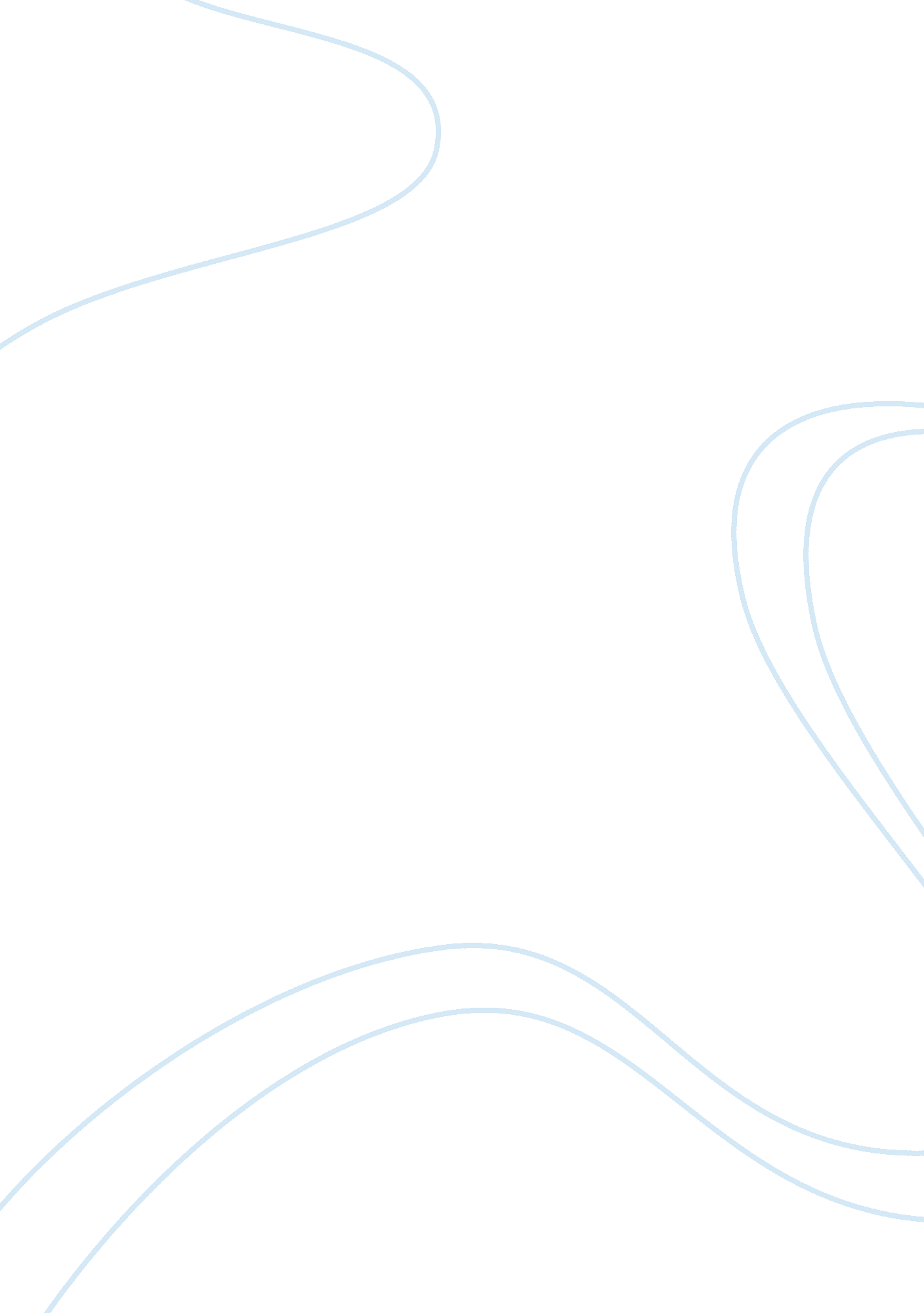 Web site publishing processTechnology, Information Technology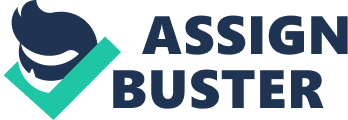 Client’s 9 October Publishing a web site has become a walk in the park these days; there are a plethora of options to choose from. Buying a domain name is the very first thing that one must do in order to publish a web site. There are several top-notch websites which provide genuine domain names; www. moniker . com is arguably the best when it comes to buying a new domain name. Hosting is the next thing which one must take care of after buying a good domain name. 
Like domain names, there are several websites which provide hosting. Just host is arguably the best hosting website; one can easily buy hosting by visiting www. justhost. com 
According to a special offer hosting on just host can be bought for as low as $ 4. 45/month. The website provides a plethora of services. They provide a website builder which is really user friendly and useful. In addition to this a lot of free space is provided which is necessary when it comes to building a website. Domain transfer is another important service which just host provides. The website also gives a money back guarantee this also makes the website really genuine. 
Other facilities include free multiple e-mail accounts so that mails can be tracked and sent from different mail accounts, unlimited My SQL database and a plethora of other exciting offers. Just host is arguably the best hosting website on the internet. 
“ Every new website begins with an idea – an idea that can potentially become a challenge to construct without a little basic knowledge and understanding of how web hosting and web hosting companies actually work.  The most essential element of any successful website is a reliable web hosting company, one of the most practices methods of sourcing for a reliable host is by frequenting web hosting review sites.” (Just Host Blog) 
Word Press has given a lot of liberty to the new website publishers; Just host allows the use of Word Press so that it becomes easier for those who have been using Word Press as their publishing platform. 
Joomla is another platform which a lot of people use and Just Host allows the incorporation of Joomla also. There are a lot of exciting options to choose from this is what makes Just Host the best hosting website. 
A new user gets free Google and Yahoo advertisement credits which is a great way of attracting traffic and at the end of the day internet is all about traffic, more traffic simply means better results. 
The control panel provided by Just host is very user friendly and hassle free, to conclude it is very fair to say Just Host is arguably the best web hosting website and it is the best because it offers a lot of exciting features which other hosting websites fail to provide. Whoever is planning to publish a new website should seriously consider using just host to get the best out of their new website. 

References 
Just Host Blog (2011). Welcome to the Just Host Blog. Web. Retrieved from: 